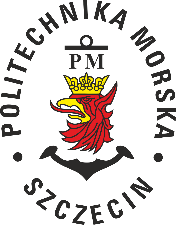 POLITECHNIKA MORSKA W SZCZECINIEul. Wały Chrobrego 1―2	70-500 Szczecintelefon (+48) 91 480 94 00, fax (+48) 91 480 95 75www.pm.szczecin.pl, e-mail:pm@pm.szczecin.pl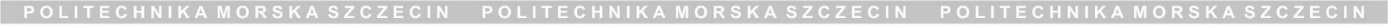 Załącznik nr 2	              Szczecin, ………………………………..…………………………………………..…..…….    (imię i nazwisko osoby przyjmowanej do pracy)…………………………………………..…..…….                (adres zamieszkiwania)…………………………………………..…..…….        (stanowisko, na które aplikuje kandydat)…………………………………………..…..…….                    (jednostka organizacyjna)OŚWIADCZENIEZ uwagi na fakt, iż  …………………………………………………………..  nie przewiduje sporządza informacji:                                                          (nazwa państwa zamieszkiwania) z rejestru karnego do celów działalności zawodowej lub wolontariackiej związanej z kontaktami z dziećmi lub nie prowadzi się rejestru karnego oświadczam, że podczas zamieszkiwania w ……………………….. nie byłem/łam prawomocnie skazany/skazana za czyny zabronione odpowiadające przestępstwom określonym w rozdziale XIX  i XXV Kodeksu karnego, art. 189a i art. 207 Kodeksu karnego oraz w ustawie z 29.07.2005 r. o przeciwdziałaniu narkomanii oraz nie wydano wobec mnie innego orzeczenia, w którym stwierdzono, iż dopuściłem/dopuściłam się takich czynów zabronionych, oraz że nie mam obowiązku wynikającego z orzeczenia sądu ani innego upragnionego organu lub ustawy stosowania się do zakazu zajmowania wszelkich lub określonych stanowisk, wykonywania wszelkich lub określonych zawodów albo działalności, związanych z wychowaniem, edukacją, wypoczynkiem, leczeniem, świadczeniem porad psychologicznych, rozwojem duchowym, uprawianiem sportu lub realizacja innych zainteresowań przez małoletnich lub z opieką nad nimi. Oświadczam ponadto, że jestem świadomy odpowiedzialności karnej za złożenie fałszywego oświadczenia. Podstawa prawna: art. 21 ustawy z 13.05.206 r. o przeciwdziałaniu zagrożeniom przestępczością na tle seksualnym (Dz.U. z 2023 r. poz. 1304)         ……………………………………………(data i czytelny podpis osoby składającej oświadczenie)